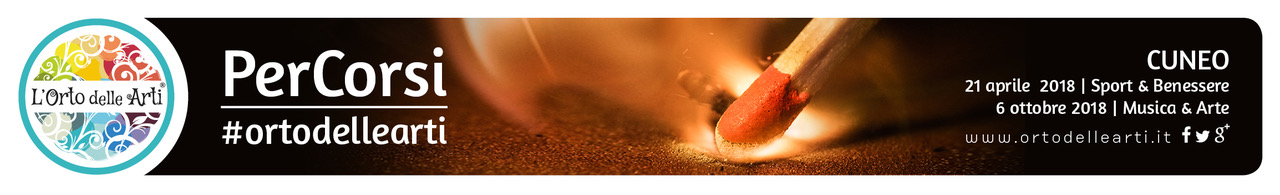 Comunicato stampa -  23 Aprile 2018Grande partecipazione ai “PerCorsi dell’Orto delle Arti”! L’appuntamento dedicato alle passioni ha registrato il “tutto esaurito” nel 70% dei corsiL’appuntamento di “passioni, parole e mani in movimento” appena concluso, svoltosi sabato 21 aprile nelle quattro location Ping, Parco Fluviale Gesso e Stura, Open Baladin e l’Caprissi a Cuneo, ha ottenuto un grande successo di partecipazione, oltre le aspettative degli organizzatori, con il 70% dei corsi e dei seminari che hanno registrato il “tutto esaurito”. Nell’evento, patrocinato dalla Regione Piemonte, dal Comune di Cuneo, ATL e ConfCommercio Cuneo sono stati coinvolti decine di studenti del Grandis dell’indirizzo turistico con mansioni organizzative, logistiche e di accoglienza.Sulla tematica di “Sport e benessere” molto interesse hanno catalizzato gli appuntamenti dedicati al pubblico femminile, con Isabella Bodino che ha parlato della “Donna Fera” e dei “Doni della luna”; tanta curiosità e attenzione anche nell’incontro sugli insetti commestibili, dove Aldo Bongiovanni ha presentato con competenza ai numerosi presenti i benefici, i vantaggi e gli aspetti nutrizionali di questa nuova fonte di proteine per sportivi e non solo.I bambini si sono divertiti un mondo a colorare con le mani (assieme ai propri genitori) nel laboratorio “PitturiAmo LiberaMente” di Gaia Smoquina, la counselor olistica che ha anche appassionato i partecipanti all’appuntamento “Prevenire lo stress con i cristalli”. Con Vito Intini si è invece approfondita la conoscenza della Mindfulness, una forma di meditazione basata sulla consapevolezza, che ha una tradizione millenaria, mentre con Laura Lucchino e lo staff di Boulegan i bambini ed i ragazzi hanno potuto sperimentare la tecnica del Pilates. Il sole ha baciato la Casa del Fiume del Parco Fluviale Gesso e Stura, rendendo ancora più intrigante il workshop “ABiCi LAB” dei bambini con la bicicletta e la chiacchierata con Elio e Valerio Dutto alla scoperta di nuovi itinerari “Sui sentieri con Cuneotrekking”.   Un pubblico attento ed emozionato ha seguito al Circolo l’Caprissi la presentazione del libro “Una vita in gioco - L’amore, il calcio, la SLA”, dove Chantal, la moglie di Stefano Borgonovo, assieme a Mapi Danna e Elena Miglietti hanno catturato l’attenzione dei presenti (tra i quali il Sindaco di Cuneo Federico Borgna e numerosi Assessori del Comune), in una potente storia dove un po’ si ride e un po’ si piange, ma sempre in un contesto che cattura per la forza positiva che emana.    Arrivederci al prossimo appuntamento con “L’Orto delle Arti”, previsto dal 28 al 31 marzo 2019 con l’edizione “LUCE”, dove saranno ulteriormente incrementate le location, al fine di rendere l’evento sempre più “diffuso” e radicato nella città. Per rimanere aggiornati sugli appuntamenti che proseguono durante tutto l’anno e per essere informati sulle novità, per consigli e per proposte: www.ortodellearti.it.________________________________________________________________________________UFFICIO STAMPA: Valter Castellino – 335/6028268 – ufficiostampa@ortodellearti.it 